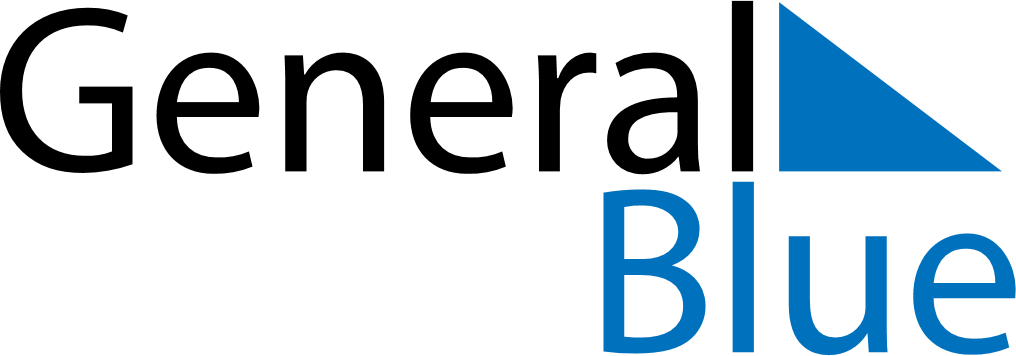 March 2024March 2024March 2024March 2024March 2024March 2024March 2024Kaavi, North Savo, FinlandKaavi, North Savo, FinlandKaavi, North Savo, FinlandKaavi, North Savo, FinlandKaavi, North Savo, FinlandKaavi, North Savo, FinlandKaavi, North Savo, FinlandSundayMondayMondayTuesdayWednesdayThursdayFridaySaturday12Sunrise: 7:10 AMSunset: 5:26 PMDaylight: 10 hours and 15 minutes.Sunrise: 7:07 AMSunset: 5:29 PMDaylight: 10 hours and 22 minutes.34456789Sunrise: 7:03 AMSunset: 5:32 PMDaylight: 10 hours and 28 minutes.Sunrise: 7:00 AMSunset: 5:34 PMDaylight: 10 hours and 34 minutes.Sunrise: 7:00 AMSunset: 5:34 PMDaylight: 10 hours and 34 minutes.Sunrise: 6:57 AMSunset: 5:37 PMDaylight: 10 hours and 40 minutes.Sunrise: 6:53 AMSunset: 5:40 PMDaylight: 10 hours and 46 minutes.Sunrise: 6:50 AMSunset: 5:43 PMDaylight: 10 hours and 53 minutes.Sunrise: 6:47 AMSunset: 5:46 PMDaylight: 10 hours and 59 minutes.Sunrise: 6:43 AMSunset: 5:49 PMDaylight: 11 hours and 5 minutes.1011111213141516Sunrise: 6:40 AMSunset: 5:52 PMDaylight: 11 hours and 11 minutes.Sunrise: 6:36 AMSunset: 5:54 PMDaylight: 11 hours and 18 minutes.Sunrise: 6:36 AMSunset: 5:54 PMDaylight: 11 hours and 18 minutes.Sunrise: 6:33 AMSunset: 5:57 PMDaylight: 11 hours and 24 minutes.Sunrise: 6:30 AMSunset: 6:00 PMDaylight: 11 hours and 30 minutes.Sunrise: 6:26 AMSunset: 6:03 PMDaylight: 11 hours and 36 minutes.Sunrise: 6:23 AMSunset: 6:06 PMDaylight: 11 hours and 42 minutes.Sunrise: 6:20 AMSunset: 6:09 PMDaylight: 11 hours and 49 minutes.1718181920212223Sunrise: 6:16 AMSunset: 6:11 PMDaylight: 11 hours and 55 minutes.Sunrise: 6:13 AMSunset: 6:14 PMDaylight: 12 hours and 1 minute.Sunrise: 6:13 AMSunset: 6:14 PMDaylight: 12 hours and 1 minute.Sunrise: 6:09 AMSunset: 6:17 PMDaylight: 12 hours and 7 minutes.Sunrise: 6:06 AMSunset: 6:20 PMDaylight: 12 hours and 13 minutes.Sunrise: 6:03 AMSunset: 6:23 PMDaylight: 12 hours and 20 minutes.Sunrise: 5:59 AMSunset: 6:25 PMDaylight: 12 hours and 26 minutes.Sunrise: 5:56 AMSunset: 6:28 PMDaylight: 12 hours and 32 minutes.2425252627282930Sunrise: 5:52 AMSunset: 6:31 PMDaylight: 12 hours and 38 minutes.Sunrise: 5:49 AMSunset: 6:34 PMDaylight: 12 hours and 44 minutes.Sunrise: 5:49 AMSunset: 6:34 PMDaylight: 12 hours and 44 minutes.Sunrise: 5:46 AMSunset: 6:37 PMDaylight: 12 hours and 51 minutes.Sunrise: 5:42 AMSunset: 6:39 PMDaylight: 12 hours and 57 minutes.Sunrise: 5:39 AMSunset: 6:42 PMDaylight: 13 hours and 3 minutes.Sunrise: 5:35 AMSunset: 6:45 PMDaylight: 13 hours and 9 minutes.Sunrise: 5:32 AMSunset: 6:48 PMDaylight: 13 hours and 15 minutes.31Sunrise: 6:29 AMSunset: 7:51 PMDaylight: 13 hours and 22 minutes.